UNIVERSIDAD NACIONAL JOSE FAUSTINO SANCHEZ CARRION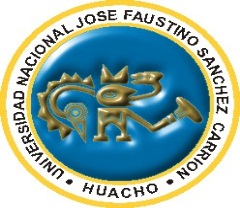 FACULTAD DE EDUCACIONESCUELA PROFESIONAL DE EDUCACIÓN SECUNDARIAHUACHO-PERÙ2018DATOS GENERALESSUMILLA Y DESCRIPCIÓN DEL CURSOCOMPETENCIAExplica los conceptos y principios básicos de la psicología del desarrollo.Describe las teorías del desarrollo humano y los factores influyentes en el desarrollo.Analiza los principales cambios físicos, psicológicos y sociales del ser humano desde la concepción hasta la etapa del adulto mayor.Aplicar métodos y técnicas de estudio para la exploración del desarrollo del hombre a sus diferentes etapas.UNIDADES DE APRENDIZAJEIV. INDICADORES DE CAPACIDADES AL FINALIZAR EL CURSOV.- DESARROLLO DE LAS UNIDADES DIDACTICAS:VI.	MATERIALES EDUCATIVOS Y OTROS RECURSOS DIDÁCTICOSMedios: separatas, textos, guías, proyector multimedia, práctico, enlaces web, videos, datas para exposiciónMateriales: pizarra, plumón, mota, libros seleccionados, aula virtual.VII. ESTRATEGIAS METODOLÓGICASExposiciones – debates de temas investigadosLectura crítica de casos psicológicos y educativosUso de organizadores del conocimiento para reporte de investigacionesPlanteamiento y verificación de hipótesis de estudio de casos psicológicos y educativos.VIII. EVALUACIÓN.EVIDENCIAS DE CONOCIMIENTO.Expone con detalle y argumentos convincentes los tópicos abordados al grupo clase.Demuestra con exposiciones los tópicos aprendidosEs seguro de exponer al grupo clase u otros participantes los tópicos tratados presentando argumentos consistentesEs capaz de exponer variados temas utilizando argumento válido y confiable.EVIDENCIA DE DESEMPEÑO.Presenta las actividades propuestas en clase, expone casos, plantea soluciones y publica las conclusiones.Entrega y publicación de trabajos investigadosReporta las actividades de aula y la síntesis de las investigaciones desarrolladas por temas.Exposición y entrega de trabajos delimitados.IX. BIBLIOGRAFIA Y REFRENCIAS WEB.Alva Curto, C. (1998); Psicología General; Editorial San Marcos, Lima.Aranson, Elliot (1975); Introducción a la Psicología Social; Editorial Alianza, Madrid.Cantril, H. (1969); Psicología de los Movimientos Sociales; Editorial Euroamericana, Madrid.Carrillo Montenegro, Rita y Eduardo León Zamora (1998); De la Escuela Mixta a la Escuela Coeducadora. Descubriendo el género en la escuela. Fascículo Nº 02, Editorial Tarea, Lima.Céspedes Rossel, Nélida y Eduardo León Zamora (1999); Salud Mental: ¿Cómo  promoverla desde el aula?. Editorial Tarea, Lima.Clemente Díaz, Miguel (1992); Psicología Social Aplicada; Editorial Pirámide, MadridCoddou, Fernando (1997); Violencia en sus Distintos Ámbitos de Expresión; Editorial Dolmen, Santiago de Chile, 1997.Consultor de Psicología Infantil y Juvenil; Tomo 2, Edición Océano.Curtis, Jack (1982); Psicología Social; Editorial Grijalbo, Barcelona.Hollander, E. (1990); Principios y métodos de Psicología Social; Editorial Amorrurtu, Buenos Aires.La Rosa Pinedo, Amaru (1983); Manual de Psicología Social; Editorial Universitaria, San Martín, Lima.León. J. Barriga S. Y Otros (1986); Psicología Social; Editorial Caribe, Lima.Luria, A.R. (1976); “Cerebro en Acción”; Editorial Fontanella, España.Mansilla, María Eugenia; Las Raíces del Bosque, Separata.Mellido, Aldo y Otros (2002); Resiliencia: Descubriendo las propias fortalezas. Editorial Paidos, México.Montero López, Víctor (1994); Psicología de la Comunicación Social; Lima.Ortiz Cabanillas (1994); “Sistemas de Personalidad”, Editorial Orión – Lima.Puente, A. Y Otros (1995); Psicología Cognoscitiva; Edición Mc Graw–Hill; Venezuela.Riquez Villarreal, Eva (1999); Problemas Sociales de los Niños en el Perú; Editorial San Marcos, Lima.Rubinsteins (1981); Principios de Psicología General; Edición Grijalbo – México.Sánchez García, José; Salud Mental Ideal y Anormalidad.Whittaker (1986); Psicología, Editorial Interamericana; 4ta. Edición; México.Zelada, Julio (1986); “Trastornos Neuro Psicológicos” Volumen II Editorial Concytec, Lima.						                     Huacho, setiembre del 2018                                  		   _________________________________________				        MG. VARGAS MAGUIÑA, TEÓFILO TOMÁS				                          DOCENTE DEL CURSO1.1  DEPARTAMENTO  ACADÉMICOCIENCIAS DE LA EDUCACIÒN Y TECNOLOGÍA EDUCATIVA1.2  ESCUELA ACADEMICA PROFESIONAL EDUCACIÓN TECNOLÓGICA EN CONSTRUCCIÓN METÁLICA.1.3  ASIGNATURA PSICOLOGÍA DEL DESARROLLO HUMANO1.4  DOCENTEMG. TEÓFILO TOMÁS VARGAS MAGUIÑA1.5  AREA CURRICULARESTUDIOS ESPECÍFICOS1.6  PRE RESQUISITONEUROPSICOLOGIA EDUCATIVA1.7  CODIGO2031.8  CONDICIONOBLIGATORIO1.9  DURACION17 SEMANAS   1.10 HORAS02HT-02HP1.11 CORREO ELECTRONICOtomasinnova10@gmail.com1.12. TELÉFONO(01) 5895363  /  960064357En esta asignatura se aborda los procesos de cambio psicológico y de conducta del ser humano en todo el ciclo vital, en base a las teorías psicológicas se describe y explica las características biológicas, psicológicas y sociales que atraviesa el hombre.La asignatura comprende el desarrollo de los siguientes tópicos: lactancia, infancia, adolescencia, adultez, la etapa del adulto mayor y los problemas que afronta..CAPACIDAD DE LA UNIDAD DIDÁCTICANOMBRE DE LA UNIDAD DIDÁCTICASEMANAS UNIDAD IAnaliza las concepciones respecto a la psicología del desarrollo humano a partir de distintos modelos.DESLINDE CONCEPTUAL DE LA PSICOLOGÍA DEL DESARROLLO HUMANO.1 -4UNIDADIIAnaliza las características de la etapa pre-natal, neonatal y la infancia estableciendo parámetros para su estudio.ETAPAS PRE – NATAL, NEONATAL E INFANCIA.5-8UNIDADIIIAnaliza las características de la niñez, la pubertad y la adolescencia en función a los reportes desarrollados.ETAPAS NIÑEZ, PUBERTAD, ADOLESCENCIA.9 -12UNIDADIVEvalúa las características de la juventud, adultez y la ancianidad como referencias del desarrollo humano.ETAPAS JUVENTUD, ADULTEZ Y ANCIANIDAD13 -17UNIDADSEMANASINDICADORES DE CAPACIDAD AL FINALIZAR EL CURSOI1Delimita el objeto de estudio de la Psicología del Desarrollo, las definiciones, y la relación que existe entre Psicología del Desarrollo Humano con la Pedagogía.I2Evalúa de manera crítica los fundamentos teóricos de las teorías del desarrollo humano: humanista - psicosocial y sociocultural –cognitiva..I3Argumenta la influencia hereditaria en el desarrollo humano.Evalúa acerca de la importancia de las Leyes del Crecimiento y del Desarrollo Humano.I4Evalúa las causas y factores que determinan los embarazos múltiplesEvalúa los métodos de investigación en psicología del desarrollo.II1Analiza los aspectos trascendentes de la Etapa Pre – Natal.Analiza el proceso de concepción y desarrollo del sistema nervioso.II2Argumenta los aspectos trascendentes de la Etapa Neonatal.Analiza casos de riesgos en niños prematuros a partir de estudios.II3Describe los aspectos trascendentes de la Etapa Neonatal y la Infancia, relacionados a los aspectos físico y motor.II4Analiza los aspectos trascendentes de la Etapa Neonatal y la Infancia, relacionados a los Procesos Cognitivos (Inteligencia, Lenguaje y Pensamiento).III1Analiza las características cognitivas y socio-afectivas de la niñez según parámetros delimitadosDescribe los trastornos emocionales en los niños a partir de casos y estudiosIII2Analiza las característica de la Pubertad a partir de reportes desarrolladosEvalúa el reporte de estudios relacionados con la adolescencia en función a casos evidenciados.III3Describe las características psicológicas, físicas y sociales de la adolescencia en función a los reportes efectuados.Analiza los problemas psicosociales de los adolescentes y la solución efectivaIII4Evalúa los problemas Psico-sociales de la adolescencia en situaciones realesAnaliza otros periodos importantes de la adolescencia relacionados con actividades cotidianas.IV1Analiza las características psicológicas de la Juventud relacionando con situaciones casuísticas.Describe el desarrollo cognitivo en la juventud en función a los estudiosIV2Analiza las características de la adultez temprana en base a reportes indagados.Analiza el cambio de personalidad y desarrollo cognitivo de la adultezIV3Analiza las características del adulto mayor, problemas de la Jubilación y desempleo.Evalúa los cambios fisiológicos y psicológicos de la senectud relacionados con situaciones reales.IV4Analiza el proceso de adaptación del Anciano en función a parámetros establecidos.Evidencia lo programas especiales de atención en la senectud de manera efectiva.UNIDAD I: DESLINDE CONCEPTUAL DE LA PSICOLOGÍA DEL DESARROLLO HUMANO.UNIDAD I: DESLINDE CONCEPTUAL DE LA PSICOLOGÍA DEL DESARROLLO HUMANO.UNIDAD I: DESLINDE CONCEPTUAL DE LA PSICOLOGÍA DEL DESARROLLO HUMANO.UNIDAD I: DESLINDE CONCEPTUAL DE LA PSICOLOGÍA DEL DESARROLLO HUMANO.UNIDAD I: DESLINDE CONCEPTUAL DE LA PSICOLOGÍA DEL DESARROLLO HUMANO.UNIDAD I: DESLINDE CONCEPTUAL DE LA PSICOLOGÍA DEL DESARROLLO HUMANO.UNIDAD I: DESLINDE CONCEPTUAL DE LA PSICOLOGÍA DEL DESARROLLO HUMANO.UNIDAD I: DESLINDE CONCEPTUAL DE LA PSICOLOGÍA DEL DESARROLLO HUMANO.CAPACIDADES CAPACIDADES CONTENIDOSCONTENIDOSSEMANASEMANASESIONESSESIONESConoce el objeto de estudio de la Psicología del Desarrollo, las definiciones, y la relación que existe entre Psicología del Desarrollo Humano con la Pedagogía.Conoce el objeto de estudio de la Psicología del Desarrollo, las definiciones, y la relación que existe entre Psicología del Desarrollo Humano con la Pedagogía.Introducción al curso.Objeto de estudio de la Psicología del desarrollo.Relación de la Psicología del desarrollo, con la pedagogía.Introducción al curso.Objeto de estudio de la Psicología del desarrollo.Relación de la Psicología del desarrollo, con la pedagogía.111 Y 21 Y 2Analiza de manera crítica los fundamentos teóricos de las teorías del desarrollo humano: humanista - psicosocial y sociocultural –cognitiva.Analiza de manera crítica los fundamentos teóricos de las teorías del desarrollo humano: humanista - psicosocial y sociocultural –cognitiva.Desarrollo humano: Teoría humanista y psicosocialTeoría sociocultural y cognitivaDesarrollo humano: Teoría humanista y psicosocialTeoría sociocultural y cognitiva223 Y 4 3 Y 4 Explica la influencia hereditaria en el desarrollo humano.Analiza acerca de la importancia de las Leyes del Crecimiento y del Desarrollo Humano. Explica la influencia hereditaria en el desarrollo humano.Analiza acerca de la importancia de las Leyes del Crecimiento y del Desarrollo Humano. La herencia. Influencia hereditaria en el desarrolloLeyes del crecimiento y desarrollo humano.La herencia. Influencia hereditaria en el desarrolloLeyes del crecimiento y desarrollo humano.335 Y 65 Y 6Evalúa las causas y factores que determinan los embarazos múltiplesEvalúa los métodos de investigación en psicología del desarrollo.Evalúa las causas y factores que determinan los embarazos múltiplesEvalúa los métodos de investigación en psicología del desarrollo.Los embarazos múltiples: mellizos y gemelos. Anormalidades cromosomáticas síndrome de DownMétodos de investigación en psicología del desarrollo.Los embarazos múltiples: mellizos y gemelos. Anormalidades cromosomáticas síndrome de DownMétodos de investigación en psicología del desarrollo.447 Y 87 Y 8BIBLIOGRAFIABERRYMAN, Hargreaves (1999). “Psicología del Desarrollo”. Ed. Manual Moderno -México.CHANG, T. Germán (1986): Psicología del Desarrollo. Biblioteca de Psicología Panamericana.FLAVELL, Jhon. “El Desarrollo cognitivo”. Editorial Visor  - Madrid.GARCIA APUNDIA, Lupe (1996) “Desarrollo Afectivo y Moral”. Ed. UMSM Lima.SÁNCHEZ GARCÍA, José (1991). “Trastornos de la personalidad”. Editorial Eximpres.WHITTAKER, James (1986): “Psicología”. Editorial Interamericana, 4º Edición. México.BIBLIOGRAFIABERRYMAN, Hargreaves (1999). “Psicología del Desarrollo”. Ed. Manual Moderno -México.CHANG, T. Germán (1986): Psicología del Desarrollo. Biblioteca de Psicología Panamericana.FLAVELL, Jhon. “El Desarrollo cognitivo”. Editorial Visor  - Madrid.GARCIA APUNDIA, Lupe (1996) “Desarrollo Afectivo y Moral”. Ed. UMSM Lima.SÁNCHEZ GARCÍA, José (1991). “Trastornos de la personalidad”. Editorial Eximpres.WHITTAKER, James (1986): “Psicología”. Editorial Interamericana, 4º Edición. México.BIBLIOGRAFIABERRYMAN, Hargreaves (1999). “Psicología del Desarrollo”. Ed. Manual Moderno -México.CHANG, T. Germán (1986): Psicología del Desarrollo. Biblioteca de Psicología Panamericana.FLAVELL, Jhon. “El Desarrollo cognitivo”. Editorial Visor  - Madrid.GARCIA APUNDIA, Lupe (1996) “Desarrollo Afectivo y Moral”. Ed. UMSM Lima.SÁNCHEZ GARCÍA, José (1991). “Trastornos de la personalidad”. Editorial Eximpres.WHITTAKER, James (1986): “Psicología”. Editorial Interamericana, 4º Edición. México.BIBLIOGRAFIABERRYMAN, Hargreaves (1999). “Psicología del Desarrollo”. Ed. Manual Moderno -México.CHANG, T. Germán (1986): Psicología del Desarrollo. Biblioteca de Psicología Panamericana.FLAVELL, Jhon. “El Desarrollo cognitivo”. Editorial Visor  - Madrid.GARCIA APUNDIA, Lupe (1996) “Desarrollo Afectivo y Moral”. Ed. UMSM Lima.SÁNCHEZ GARCÍA, José (1991). “Trastornos de la personalidad”. Editorial Eximpres.WHITTAKER, James (1986): “Psicología”. Editorial Interamericana, 4º Edición. México.BIBLIOGRAFIABERRYMAN, Hargreaves (1999). “Psicología del Desarrollo”. Ed. Manual Moderno -México.CHANG, T. Germán (1986): Psicología del Desarrollo. Biblioteca de Psicología Panamericana.FLAVELL, Jhon. “El Desarrollo cognitivo”. Editorial Visor  - Madrid.GARCIA APUNDIA, Lupe (1996) “Desarrollo Afectivo y Moral”. Ed. UMSM Lima.SÁNCHEZ GARCÍA, José (1991). “Trastornos de la personalidad”. Editorial Eximpres.WHITTAKER, James (1986): “Psicología”. Editorial Interamericana, 4º Edición. México.BIBLIOGRAFIABERRYMAN, Hargreaves (1999). “Psicología del Desarrollo”. Ed. Manual Moderno -México.CHANG, T. Germán (1986): Psicología del Desarrollo. Biblioteca de Psicología Panamericana.FLAVELL, Jhon. “El Desarrollo cognitivo”. Editorial Visor  - Madrid.GARCIA APUNDIA, Lupe (1996) “Desarrollo Afectivo y Moral”. Ed. UMSM Lima.SÁNCHEZ GARCÍA, José (1991). “Trastornos de la personalidad”. Editorial Eximpres.WHITTAKER, James (1986): “Psicología”. Editorial Interamericana, 4º Edición. México.BIBLIOGRAFIABERRYMAN, Hargreaves (1999). “Psicología del Desarrollo”. Ed. Manual Moderno -México.CHANG, T. Germán (1986): Psicología del Desarrollo. Biblioteca de Psicología Panamericana.FLAVELL, Jhon. “El Desarrollo cognitivo”. Editorial Visor  - Madrid.GARCIA APUNDIA, Lupe (1996) “Desarrollo Afectivo y Moral”. Ed. UMSM Lima.SÁNCHEZ GARCÍA, José (1991). “Trastornos de la personalidad”. Editorial Eximpres.WHITTAKER, James (1986): “Psicología”. Editorial Interamericana, 4º Edición. México.BIBLIOGRAFIABERRYMAN, Hargreaves (1999). “Psicología del Desarrollo”. Ed. Manual Moderno -México.CHANG, T. Germán (1986): Psicología del Desarrollo. Biblioteca de Psicología Panamericana.FLAVELL, Jhon. “El Desarrollo cognitivo”. Editorial Visor  - Madrid.GARCIA APUNDIA, Lupe (1996) “Desarrollo Afectivo y Moral”. Ed. UMSM Lima.SÁNCHEZ GARCÍA, José (1991). “Trastornos de la personalidad”. Editorial Eximpres.WHITTAKER, James (1986): “Psicología”. Editorial Interamericana, 4º Edición. México.UNIDAD II: ETAPAS: PRE – NATAL, NEONATAL E INFANCIA.UNIDAD II: ETAPAS: PRE – NATAL, NEONATAL E INFANCIA.UNIDAD II: ETAPAS: PRE – NATAL, NEONATAL E INFANCIA.UNIDAD II: ETAPAS: PRE – NATAL, NEONATAL E INFANCIA.UNIDAD II: ETAPAS: PRE – NATAL, NEONATAL E INFANCIA.UNIDAD II: ETAPAS: PRE – NATAL, NEONATAL E INFANCIA.UNIDAD II: ETAPAS: PRE – NATAL, NEONATAL E INFANCIA.UNIDAD II: ETAPAS: PRE – NATAL, NEONATAL E INFANCIA.CAPACIDADES CAPACIDADES CONTENIDOSCONTENIDOSSEMANASEMANASESIONESSESIONESDescribe los aspectos trascendentes de la Etapa Pre – Natal.Describe los aspectos trascendentes de la Etapa Pre – Natal.Concepción y desarrollo neonatal (Cigoto - Embrión – Feto)Concepción – Desarrollo del Sistema Nervioso.Concepción y desarrollo neonatal (Cigoto - Embrión – Feto)Concepción – Desarrollo del Sistema Nervioso.559 Y 109 Y 10Explica y discrimina aspectos trascendentes de la Etapa Neonatal.Explica y discrimina aspectos trascendentes de la Etapa Neonatal.Parto - Nacimiento y Aborto: Características y formas.La Prematuridad: El Niño de Alto Riesgo.Parto - Nacimiento y Aborto: Características y formas.La Prematuridad: El Niño de Alto Riesgo.6611 Y 1211 Y 12Explica y discrimina aspectos trascendentes de la Etapa Neonatal y la Infancia, relacionados a los aspectos físico y motor.Explica y discrimina aspectos trascendentes de la Etapa Neonatal y la Infancia, relacionados a los aspectos físico y motor.La infancia. Estudio del Recién Nacido: de 0 – 6 años.Desarrollo Físico y Motor de 0 – 6 años.La infancia. Estudio del Recién Nacido: de 0 – 6 años.Desarrollo Físico y Motor de 0 – 6 años.7713 Y 1413 Y 14Explica y discrimina aspectos trascendentes de la Etapa Neonatal y la Infancia, relacionados a los Procesos Cognitivos (Inteligencia, Lenguaje y Pensamiento).Explica y discrimina aspectos trascendentes de la Etapa Neonatal y la Infancia, relacionados a los Procesos Cognitivos (Inteligencia, Lenguaje y Pensamiento).Desarrollo de los Procesos Cognitivos: La Inteligencia.Desarrollo del Lenguaje y Pensamiento de 0 – 6 años. Desarrollo de los Procesos Cognitivos: La Inteligencia.Desarrollo del Lenguaje y Pensamiento de 0 – 6 años. 8815 Y 16EE15 Y 16EEBIBLIOGRAFIABANDURA Y WALTHERS (1978). “Aprendizaje Social y desarrollo de la personalidad”. Ed. Trillas.BARR, Muryl (1991). “Sistema Nervioso humano”. Editorial Henla – Madrid.HARDY Y JAKSON. “Aprendizaje y Cognición”. Editorial Prentence Hall – Madrid.HOSSAY, Bernardo (1980). “Fisiología humana”. Editorial Ateneo – Madrid.HURLOCK,   Elizabeth   (1979). “Desarrollo Psicológico del Niño”. Editorial MACGRAW – México.PAPALIA, Diane y Otro (1994). “Psicología del Desarrollo Humano”.RUBINSTEIN (1981). “Principios de Psicología General”. Edición Grijalbo – México.WHITTAKER, James (1986). “Psicología”. Editorial Interamericana, 4º Edición; México.BIBLIOGRAFIABANDURA Y WALTHERS (1978). “Aprendizaje Social y desarrollo de la personalidad”. Ed. Trillas.BARR, Muryl (1991). “Sistema Nervioso humano”. Editorial Henla – Madrid.HARDY Y JAKSON. “Aprendizaje y Cognición”. Editorial Prentence Hall – Madrid.HOSSAY, Bernardo (1980). “Fisiología humana”. Editorial Ateneo – Madrid.HURLOCK,   Elizabeth   (1979). “Desarrollo Psicológico del Niño”. Editorial MACGRAW – México.PAPALIA, Diane y Otro (1994). “Psicología del Desarrollo Humano”.RUBINSTEIN (1981). “Principios de Psicología General”. Edición Grijalbo – México.WHITTAKER, James (1986). “Psicología”. Editorial Interamericana, 4º Edición; México.BIBLIOGRAFIABANDURA Y WALTHERS (1978). “Aprendizaje Social y desarrollo de la personalidad”. Ed. Trillas.BARR, Muryl (1991). “Sistema Nervioso humano”. Editorial Henla – Madrid.HARDY Y JAKSON. “Aprendizaje y Cognición”. Editorial Prentence Hall – Madrid.HOSSAY, Bernardo (1980). “Fisiología humana”. Editorial Ateneo – Madrid.HURLOCK,   Elizabeth   (1979). “Desarrollo Psicológico del Niño”. Editorial MACGRAW – México.PAPALIA, Diane y Otro (1994). “Psicología del Desarrollo Humano”.RUBINSTEIN (1981). “Principios de Psicología General”. Edición Grijalbo – México.WHITTAKER, James (1986). “Psicología”. Editorial Interamericana, 4º Edición; México.BIBLIOGRAFIABANDURA Y WALTHERS (1978). “Aprendizaje Social y desarrollo de la personalidad”. Ed. Trillas.BARR, Muryl (1991). “Sistema Nervioso humano”. Editorial Henla – Madrid.HARDY Y JAKSON. “Aprendizaje y Cognición”. Editorial Prentence Hall – Madrid.HOSSAY, Bernardo (1980). “Fisiología humana”. Editorial Ateneo – Madrid.HURLOCK,   Elizabeth   (1979). “Desarrollo Psicológico del Niño”. Editorial MACGRAW – México.PAPALIA, Diane y Otro (1994). “Psicología del Desarrollo Humano”.RUBINSTEIN (1981). “Principios de Psicología General”. Edición Grijalbo – México.WHITTAKER, James (1986). “Psicología”. Editorial Interamericana, 4º Edición; México.BIBLIOGRAFIABANDURA Y WALTHERS (1978). “Aprendizaje Social y desarrollo de la personalidad”. Ed. Trillas.BARR, Muryl (1991). “Sistema Nervioso humano”. Editorial Henla – Madrid.HARDY Y JAKSON. “Aprendizaje y Cognición”. Editorial Prentence Hall – Madrid.HOSSAY, Bernardo (1980). “Fisiología humana”. Editorial Ateneo – Madrid.HURLOCK,   Elizabeth   (1979). “Desarrollo Psicológico del Niño”. Editorial MACGRAW – México.PAPALIA, Diane y Otro (1994). “Psicología del Desarrollo Humano”.RUBINSTEIN (1981). “Principios de Psicología General”. Edición Grijalbo – México.WHITTAKER, James (1986). “Psicología”. Editorial Interamericana, 4º Edición; México.BIBLIOGRAFIABANDURA Y WALTHERS (1978). “Aprendizaje Social y desarrollo de la personalidad”. Ed. Trillas.BARR, Muryl (1991). “Sistema Nervioso humano”. Editorial Henla – Madrid.HARDY Y JAKSON. “Aprendizaje y Cognición”. Editorial Prentence Hall – Madrid.HOSSAY, Bernardo (1980). “Fisiología humana”. Editorial Ateneo – Madrid.HURLOCK,   Elizabeth   (1979). “Desarrollo Psicológico del Niño”. Editorial MACGRAW – México.PAPALIA, Diane y Otro (1994). “Psicología del Desarrollo Humano”.RUBINSTEIN (1981). “Principios de Psicología General”. Edición Grijalbo – México.WHITTAKER, James (1986). “Psicología”. Editorial Interamericana, 4º Edición; México.BIBLIOGRAFIABANDURA Y WALTHERS (1978). “Aprendizaje Social y desarrollo de la personalidad”. Ed. Trillas.BARR, Muryl (1991). “Sistema Nervioso humano”. Editorial Henla – Madrid.HARDY Y JAKSON. “Aprendizaje y Cognición”. Editorial Prentence Hall – Madrid.HOSSAY, Bernardo (1980). “Fisiología humana”. Editorial Ateneo – Madrid.HURLOCK,   Elizabeth   (1979). “Desarrollo Psicológico del Niño”. Editorial MACGRAW – México.PAPALIA, Diane y Otro (1994). “Psicología del Desarrollo Humano”.RUBINSTEIN (1981). “Principios de Psicología General”. Edición Grijalbo – México.WHITTAKER, James (1986). “Psicología”. Editorial Interamericana, 4º Edición; México.BIBLIOGRAFIABANDURA Y WALTHERS (1978). “Aprendizaje Social y desarrollo de la personalidad”. Ed. Trillas.BARR, Muryl (1991). “Sistema Nervioso humano”. Editorial Henla – Madrid.HARDY Y JAKSON. “Aprendizaje y Cognición”. Editorial Prentence Hall – Madrid.HOSSAY, Bernardo (1980). “Fisiología humana”. Editorial Ateneo – Madrid.HURLOCK,   Elizabeth   (1979). “Desarrollo Psicológico del Niño”. Editorial MACGRAW – México.PAPALIA, Diane y Otro (1994). “Psicología del Desarrollo Humano”.RUBINSTEIN (1981). “Principios de Psicología General”. Edición Grijalbo – México.WHITTAKER, James (1986). “Psicología”. Editorial Interamericana, 4º Edición; México.UNIDAD III: ETAPAS: NIÑEZ, PUBERTAD, ADOLESCENCIA.UNIDAD III: ETAPAS: NIÑEZ, PUBERTAD, ADOLESCENCIA.UNIDAD III: ETAPAS: NIÑEZ, PUBERTAD, ADOLESCENCIA.UNIDAD III: ETAPAS: NIÑEZ, PUBERTAD, ADOLESCENCIA.UNIDAD III: ETAPAS: NIÑEZ, PUBERTAD, ADOLESCENCIA.UNIDAD III: ETAPAS: NIÑEZ, PUBERTAD, ADOLESCENCIA.UNIDAD III: ETAPAS: NIÑEZ, PUBERTAD, ADOLESCENCIA.UNIDAD III: ETAPAS: NIÑEZ, PUBERTAD, ADOLESCENCIA.CAPACIDADES CAPACIDADES CONTENIDOSCONTENIDOSSEMANASEMANASESIONESSESIONESExplica acerca de las características cognitivas y socio afectivas de la niñez. Explica acerca de las características cognitivas y socio afectivas de la niñez. La niñez. Características cognitivas y socio-afectivasTrastornos emocionales en los niñosLa niñez. Características cognitivas y socio-afectivasTrastornos emocionales en los niños9917 Y 1817 Y 18Analiza las características, casos y reportes de la pubertad.Analiza las características, casos y reportes de la pubertad.La pubertad. Característica de la Pubertad.Reporte de estudios relacionados con la adolescencia.La pubertad. Característica de la Pubertad.Reporte de estudios relacionados con la adolescencia.101019 Y 2019 Y 20Evalúa las características psicológicas, físicas y sociales de la adolescencia y la solución de problemas psicosociales.Evalúa las características psicológicas, físicas y sociales de la adolescencia y la solución de problemas psicosociales.La Adolescencia, características psicológicas, físicas y sociales.Los Adolescentes y la solución de los problemas psicosociales.La Adolescencia, características psicológicas, físicas y sociales.Los Adolescentes y la solución de los problemas psicosociales.111121 Y 2221 Y 22Explica los principales problemas psicosociales que se presentan durante la adolescencia.Explica los principales problemas psicosociales que se presentan durante la adolescencia.Problemas Psico-sociales de la adolescencia.Otros Periodos importantes de la adolescencia.Problemas Psico-sociales de la adolescencia.Otros Periodos importantes de la adolescencia.121223 Y 2423 Y 24BIBLIOGRAFIAANASTASSI (1976). “Test Psicológicos”. Ed. Trillas. México.BREESE, James (1983). “Psicología y Vida Cotidiana”. Edición Mensajero. España.Consultor de Psicología Infantil y Juvenil (1980). Editorial Océano.GESSELL, Arnold. Psicología Evolutiva de  16 años.HEIDIMANN, Peter (1980). “Pedagogía de la comunicación Verbal y No verbal”.OLANO, Betty (1990). “Psicología de la comunicación”. Ed. Concytec.PAPALIA, Diane y Otro (1994). “Psicología del Desarrollo Humano”.RICCIVITTI (1989). “Comportamiento y comunicación no verbal”. Chile.WHITTAKER, James (1986): “Psicología”. Editorial Interamericana; 4º Edición; México.ZELADA, Julio (1986). “Trastornos Neuro-Psicológicos”. Vol. II. Editorial Concytec, Lima.BIBLIOGRAFIAANASTASSI (1976). “Test Psicológicos”. Ed. Trillas. México.BREESE, James (1983). “Psicología y Vida Cotidiana”. Edición Mensajero. España.Consultor de Psicología Infantil y Juvenil (1980). Editorial Océano.GESSELL, Arnold. Psicología Evolutiva de  16 años.HEIDIMANN, Peter (1980). “Pedagogía de la comunicación Verbal y No verbal”.OLANO, Betty (1990). “Psicología de la comunicación”. Ed. Concytec.PAPALIA, Diane y Otro (1994). “Psicología del Desarrollo Humano”.RICCIVITTI (1989). “Comportamiento y comunicación no verbal”. Chile.WHITTAKER, James (1986): “Psicología”. Editorial Interamericana; 4º Edición; México.ZELADA, Julio (1986). “Trastornos Neuro-Psicológicos”. Vol. II. Editorial Concytec, Lima.BIBLIOGRAFIAANASTASSI (1976). “Test Psicológicos”. Ed. Trillas. México.BREESE, James (1983). “Psicología y Vida Cotidiana”. Edición Mensajero. España.Consultor de Psicología Infantil y Juvenil (1980). Editorial Océano.GESSELL, Arnold. Psicología Evolutiva de  16 años.HEIDIMANN, Peter (1980). “Pedagogía de la comunicación Verbal y No verbal”.OLANO, Betty (1990). “Psicología de la comunicación”. Ed. Concytec.PAPALIA, Diane y Otro (1994). “Psicología del Desarrollo Humano”.RICCIVITTI (1989). “Comportamiento y comunicación no verbal”. Chile.WHITTAKER, James (1986): “Psicología”. Editorial Interamericana; 4º Edición; México.ZELADA, Julio (1986). “Trastornos Neuro-Psicológicos”. Vol. II. Editorial Concytec, Lima.BIBLIOGRAFIAANASTASSI (1976). “Test Psicológicos”. Ed. Trillas. México.BREESE, James (1983). “Psicología y Vida Cotidiana”. Edición Mensajero. España.Consultor de Psicología Infantil y Juvenil (1980). Editorial Océano.GESSELL, Arnold. Psicología Evolutiva de  16 años.HEIDIMANN, Peter (1980). “Pedagogía de la comunicación Verbal y No verbal”.OLANO, Betty (1990). “Psicología de la comunicación”. Ed. Concytec.PAPALIA, Diane y Otro (1994). “Psicología del Desarrollo Humano”.RICCIVITTI (1989). “Comportamiento y comunicación no verbal”. Chile.WHITTAKER, James (1986): “Psicología”. Editorial Interamericana; 4º Edición; México.ZELADA, Julio (1986). “Trastornos Neuro-Psicológicos”. Vol. II. Editorial Concytec, Lima.BIBLIOGRAFIAANASTASSI (1976). “Test Psicológicos”. Ed. Trillas. México.BREESE, James (1983). “Psicología y Vida Cotidiana”. Edición Mensajero. España.Consultor de Psicología Infantil y Juvenil (1980). Editorial Océano.GESSELL, Arnold. Psicología Evolutiva de  16 años.HEIDIMANN, Peter (1980). “Pedagogía de la comunicación Verbal y No verbal”.OLANO, Betty (1990). “Psicología de la comunicación”. Ed. Concytec.PAPALIA, Diane y Otro (1994). “Psicología del Desarrollo Humano”.RICCIVITTI (1989). “Comportamiento y comunicación no verbal”. Chile.WHITTAKER, James (1986): “Psicología”. Editorial Interamericana; 4º Edición; México.ZELADA, Julio (1986). “Trastornos Neuro-Psicológicos”. Vol. II. Editorial Concytec, Lima.BIBLIOGRAFIAANASTASSI (1976). “Test Psicológicos”. Ed. Trillas. México.BREESE, James (1983). “Psicología y Vida Cotidiana”. Edición Mensajero. España.Consultor de Psicología Infantil y Juvenil (1980). Editorial Océano.GESSELL, Arnold. Psicología Evolutiva de  16 años.HEIDIMANN, Peter (1980). “Pedagogía de la comunicación Verbal y No verbal”.OLANO, Betty (1990). “Psicología de la comunicación”. Ed. Concytec.PAPALIA, Diane y Otro (1994). “Psicología del Desarrollo Humano”.RICCIVITTI (1989). “Comportamiento y comunicación no verbal”. Chile.WHITTAKER, James (1986): “Psicología”. Editorial Interamericana; 4º Edición; México.ZELADA, Julio (1986). “Trastornos Neuro-Psicológicos”. Vol. II. Editorial Concytec, Lima.BIBLIOGRAFIAANASTASSI (1976). “Test Psicológicos”. Ed. Trillas. México.BREESE, James (1983). “Psicología y Vida Cotidiana”. Edición Mensajero. España.Consultor de Psicología Infantil y Juvenil (1980). Editorial Océano.GESSELL, Arnold. Psicología Evolutiva de  16 años.HEIDIMANN, Peter (1980). “Pedagogía de la comunicación Verbal y No verbal”.OLANO, Betty (1990). “Psicología de la comunicación”. Ed. Concytec.PAPALIA, Diane y Otro (1994). “Psicología del Desarrollo Humano”.RICCIVITTI (1989). “Comportamiento y comunicación no verbal”. Chile.WHITTAKER, James (1986): “Psicología”. Editorial Interamericana; 4º Edición; México.ZELADA, Julio (1986). “Trastornos Neuro-Psicológicos”. Vol. II. Editorial Concytec, Lima.BIBLIOGRAFIAANASTASSI (1976). “Test Psicológicos”. Ed. Trillas. México.BREESE, James (1983). “Psicología y Vida Cotidiana”. Edición Mensajero. España.Consultor de Psicología Infantil y Juvenil (1980). Editorial Océano.GESSELL, Arnold. Psicología Evolutiva de  16 años.HEIDIMANN, Peter (1980). “Pedagogía de la comunicación Verbal y No verbal”.OLANO, Betty (1990). “Psicología de la comunicación”. Ed. Concytec.PAPALIA, Diane y Otro (1994). “Psicología del Desarrollo Humano”.RICCIVITTI (1989). “Comportamiento y comunicación no verbal”. Chile.WHITTAKER, James (1986): “Psicología”. Editorial Interamericana; 4º Edición; México.ZELADA, Julio (1986). “Trastornos Neuro-Psicológicos”. Vol. II. Editorial Concytec, Lima.UNIDAD IV .ETAPAS: JUVENTUD, ADULTEZ Y ANCIANIDADUNIDAD IV .ETAPAS: JUVENTUD, ADULTEZ Y ANCIANIDADUNIDAD IV .ETAPAS: JUVENTUD, ADULTEZ Y ANCIANIDADUNIDAD IV .ETAPAS: JUVENTUD, ADULTEZ Y ANCIANIDADUNIDAD IV .ETAPAS: JUVENTUD, ADULTEZ Y ANCIANIDADUNIDAD IV .ETAPAS: JUVENTUD, ADULTEZ Y ANCIANIDADUNIDAD IV .ETAPAS: JUVENTUD, ADULTEZ Y ANCIANIDADUNIDAD IV .ETAPAS: JUVENTUD, ADULTEZ Y ANCIANIDADCAPACIDADES CAPACIDADES CONTENIDOSCONTENIDOSSEMANASEMANASESIONESSESIONESAnaliza las características psicológicas y cognitivas de la Juventud a partir de reportes investigados.Analiza las características psicológicas y cognitivas de la Juventud a partir de reportes investigados.La juventud. Características Psicológicas de la Juventud.Desarrollo cognitivo en la juventud.La juventud. Características Psicológicas de la Juventud.Desarrollo cognitivo en la juventud.1313 26 26Evalúa las características psicosociales, afectivas y cognitivas de la adultezEvalúa las características psicosociales, afectivas y cognitivas de la adultezLa adultez temprana. Características.El adulto, cambio de personalidad y desarrollo cognitivo.La adultez temprana. Características.El adulto, cambio de personalidad y desarrollo cognitivo.1414 28 28Reflexiona acerca de cómo los problemas de la Jubilación afectan psicológicamente al Adulto Mayor.Analiza los principales cambios fisiológicos y psicológicos que se presentan en la senectud.Reflexiona acerca de cómo los problemas de la Jubilación afectan psicológicamente al Adulto Mayor.Analiza los principales cambios fisiológicos y psicológicos que se presentan en la senectud.El adulto mayor. Características. Problemas de la Jubilación y desempleo.La Senectud: cambios fisiológicos y psicológicos.El adulto mayor. Características. Problemas de la Jubilación y desempleo.La Senectud: cambios fisiológicos y psicológicos.151529 Y 3029 Y 30Reflexiona y emite juicios de valor sobre la adaptación del anciano a su nueva condición de desarrollo, y que programas especiales de atención le ayudan a mejorar su nueva condición.Reflexiona y emite juicios de valor sobre la adaptación del anciano a su nueva condición de desarrollo, y que programas especiales de atención le ayudan a mejorar su nueva condición.Proceso de adaptación del Anciano.Programas Especiales de Atención en la Senectud.Proceso de adaptación del Anciano.Programas Especiales de Atención en la Senectud.161631 Y 32EE31 Y 32EEResponde a las interrogantes planteadasResponde a las interrogantes planteadasEvaluación de casos y propuesta de intervención.Evaluación de casos y propuesta de intervención.1717BIBLIOGRAFIAALLPORT, Gordon (1974). “Psicología de la Personalidad”. Editorial Paidós – Buenos Aires.BREESE, James. “Psicología y Vida Cotidiana”.CÁRDENAS GUILLÉN (1987). “Psicología Social”. UIGV.Código del Niño y del Adolescente, Ley 27337LIDZ, Theodore (1980). “La persona”. Editorial Herles.MELLIDO, Aldo y Otros (2002); Resiliencia: Descubriendo las propias fortalezas. Editorial Paidós, México.SARASSON, Irwiny (1978). Personalidad; Editorial Linusa – Madrid.Salud Mental en la Infancia (1995). UNICEF Lima.SEMMENS, James. “El Mundo del Adolescente”. Ed. Continental – México.WHITTAKER, James (1986). Psicología Social. Editorial trillas México.BIBLIOGRAFIAALLPORT, Gordon (1974). “Psicología de la Personalidad”. Editorial Paidós – Buenos Aires.BREESE, James. “Psicología y Vida Cotidiana”.CÁRDENAS GUILLÉN (1987). “Psicología Social”. UIGV.Código del Niño y del Adolescente, Ley 27337LIDZ, Theodore (1980). “La persona”. Editorial Herles.MELLIDO, Aldo y Otros (2002); Resiliencia: Descubriendo las propias fortalezas. Editorial Paidós, México.SARASSON, Irwiny (1978). Personalidad; Editorial Linusa – Madrid.Salud Mental en la Infancia (1995). UNICEF Lima.SEMMENS, James. “El Mundo del Adolescente”. Ed. Continental – México.WHITTAKER, James (1986). Psicología Social. Editorial trillas México.BIBLIOGRAFIAALLPORT, Gordon (1974). “Psicología de la Personalidad”. Editorial Paidós – Buenos Aires.BREESE, James. “Psicología y Vida Cotidiana”.CÁRDENAS GUILLÉN (1987). “Psicología Social”. UIGV.Código del Niño y del Adolescente, Ley 27337LIDZ, Theodore (1980). “La persona”. Editorial Herles.MELLIDO, Aldo y Otros (2002); Resiliencia: Descubriendo las propias fortalezas. Editorial Paidós, México.SARASSON, Irwiny (1978). Personalidad; Editorial Linusa – Madrid.Salud Mental en la Infancia (1995). UNICEF Lima.SEMMENS, James. “El Mundo del Adolescente”. Ed. Continental – México.WHITTAKER, James (1986). Psicología Social. Editorial trillas México.BIBLIOGRAFIAALLPORT, Gordon (1974). “Psicología de la Personalidad”. Editorial Paidós – Buenos Aires.BREESE, James. “Psicología y Vida Cotidiana”.CÁRDENAS GUILLÉN (1987). “Psicología Social”. UIGV.Código del Niño y del Adolescente, Ley 27337LIDZ, Theodore (1980). “La persona”. Editorial Herles.MELLIDO, Aldo y Otros (2002); Resiliencia: Descubriendo las propias fortalezas. Editorial Paidós, México.SARASSON, Irwiny (1978). Personalidad; Editorial Linusa – Madrid.Salud Mental en la Infancia (1995). UNICEF Lima.SEMMENS, James. “El Mundo del Adolescente”. Ed. Continental – México.WHITTAKER, James (1986). Psicología Social. Editorial trillas México.BIBLIOGRAFIAALLPORT, Gordon (1974). “Psicología de la Personalidad”. Editorial Paidós – Buenos Aires.BREESE, James. “Psicología y Vida Cotidiana”.CÁRDENAS GUILLÉN (1987). “Psicología Social”. UIGV.Código del Niño y del Adolescente, Ley 27337LIDZ, Theodore (1980). “La persona”. Editorial Herles.MELLIDO, Aldo y Otros (2002); Resiliencia: Descubriendo las propias fortalezas. Editorial Paidós, México.SARASSON, Irwiny (1978). Personalidad; Editorial Linusa – Madrid.Salud Mental en la Infancia (1995). UNICEF Lima.SEMMENS, James. “El Mundo del Adolescente”. Ed. Continental – México.WHITTAKER, James (1986). Psicología Social. Editorial trillas México.BIBLIOGRAFIAALLPORT, Gordon (1974). “Psicología de la Personalidad”. Editorial Paidós – Buenos Aires.BREESE, James. “Psicología y Vida Cotidiana”.CÁRDENAS GUILLÉN (1987). “Psicología Social”. UIGV.Código del Niño y del Adolescente, Ley 27337LIDZ, Theodore (1980). “La persona”. Editorial Herles.MELLIDO, Aldo y Otros (2002); Resiliencia: Descubriendo las propias fortalezas. Editorial Paidós, México.SARASSON, Irwiny (1978). Personalidad; Editorial Linusa – Madrid.Salud Mental en la Infancia (1995). UNICEF Lima.SEMMENS, James. “El Mundo del Adolescente”. Ed. Continental – México.WHITTAKER, James (1986). Psicología Social. Editorial trillas México.BIBLIOGRAFIAALLPORT, Gordon (1974). “Psicología de la Personalidad”. Editorial Paidós – Buenos Aires.BREESE, James. “Psicología y Vida Cotidiana”.CÁRDENAS GUILLÉN (1987). “Psicología Social”. UIGV.Código del Niño y del Adolescente, Ley 27337LIDZ, Theodore (1980). “La persona”. Editorial Herles.MELLIDO, Aldo y Otros (2002); Resiliencia: Descubriendo las propias fortalezas. Editorial Paidós, México.SARASSON, Irwiny (1978). Personalidad; Editorial Linusa – Madrid.Salud Mental en la Infancia (1995). UNICEF Lima.SEMMENS, James. “El Mundo del Adolescente”. Ed. Continental – México.WHITTAKER, James (1986). Psicología Social. Editorial trillas México.BIBLIOGRAFIAALLPORT, Gordon (1974). “Psicología de la Personalidad”. Editorial Paidós – Buenos Aires.BREESE, James. “Psicología y Vida Cotidiana”.CÁRDENAS GUILLÉN (1987). “Psicología Social”. UIGV.Código del Niño y del Adolescente, Ley 27337LIDZ, Theodore (1980). “La persona”. Editorial Herles.MELLIDO, Aldo y Otros (2002); Resiliencia: Descubriendo las propias fortalezas. Editorial Paidós, México.SARASSON, Irwiny (1978). Personalidad; Editorial Linusa – Madrid.Salud Mental en la Infancia (1995). UNICEF Lima.SEMMENS, James. “El Mundo del Adolescente”. Ed. Continental – México.WHITTAKER, James (1986). Psicología Social. Editorial trillas México.CRITERIOSINDICADORESINSTRUMENTOSIdentifica aportes teóricos de la psicología del desarrollo y otras ciencias para su estudioReporta investigaciones realizadas de casos psicológicos y  educativosRegistro de evidenciasReportes / prácticasAnaliza la psicología del desarrollo, aportes, teorías y principios.Selecciona los aportes, teorías y casos del desarrollo humano en función a las investigaciones realizadasPráctica objetiva Cuestionario Informe  Analiza el estudio del cerebro, estructura y HemisferiosElabora resúmenes, organizadores, informes, estudios del desarrollo humano en cada etapa vital y aportes en educaciónReporte de informesExposicionesRúbricaEvalúa casos psicológicos relacionados con la pedagogía utilizando técnicas e Instrumentos.Evidencia problemas psicológicos utilizando técnicas e instrumentos válidos y confiables Exposiciones demostrativas Pruebas / resonancias